Name:_________________________________________						Class_____________Plan for Improvement: List some sites that your classmates found: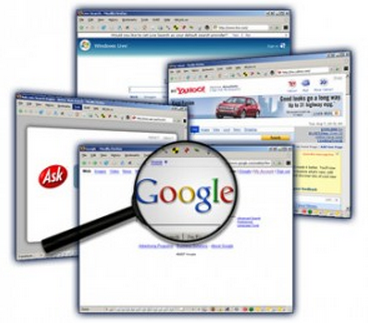 1.2.3.4.5.BeginningApproachingMeetingExceedingWebsite EvaluationStandard 3.8.1 Analyze the validity of health information, products, and services. Had a difficult time locating current and valid health information online.  Was unable to explain WHY websites online are reliable.Was able to name one non-website places/sources where they can find valid health information.Was able to locate current and valid health information online and state a few reasons WHY the websites they located are current and valid, but explanation could have used more detail.Was able to name a couple non-website places/sources where they can find valid health information.Was able to locate current and valid health information on their computer and state WHY the websites they located are current and valid based on criteria taught in class.Was able to name non-website places/sources where they can find valid health information.N/AValid resources letterStandard 8.8.4 Identify ways in which health message sand communication techniques can be altered for different audiences.Wrote a letter to a younger student but letter lacked detail about how to locate reliable health information on and offline and did not explain the importance of using current and valid resources.  Wrote a letter to younger student about how to locate reliable health information on and offline as well as the importance of using current and valid resources but was missing important information taught in class.  Wrote a detailed letter to younger student about how to locate reliable health information on and offline as well as the importance of using current and valid resources.  Used examples to back up their recommendations.In addition to the meeting criteria: Letter is extremely well written and easy to follow for the younger audience. Letter used personal examples to support their recommendations. 